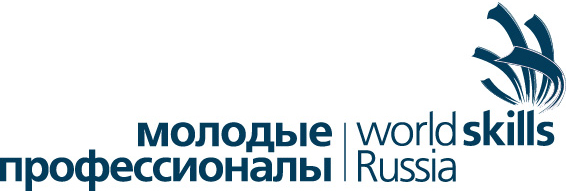 ИНСТРУКЦИЯпо подготовке и проведению демонстрационного экзамена по стандартам Ворлдскиллс Россия для главных экспертов2017 годВВЕДЕНИЕИнструкция по подготовке и проведению демонстрационного экзамена по стандартам Ворлдскиллс Россия (далее – Инструкция) разработана в соответствии с Методикой организации и проведения демонстрационного экзамена по стандартам Ворлдскиллс Россия, утвержденной приказом генерального директора Союза «Агентство развития профессиональных сообществ и рабочих кадров «Молодые профессионалы (Ворлдскиллс Россия)» (далее – Союз) от 30 ноября 2016 года №19/ПО (далее – Методика) в целях подготовки и проведения демонстрационного экзамена по стандартам Ворлдскиллс Россия (далее – Демонстрационный экзамен) и обязательна для использования главными экспертами демонстрационного экзамена (далее - Главный эксперт), на всех площадках проведения демонстрационного экзамена.ГЛАВНЫЙ ЭКСПЕРТ. ЭКСПЕРТНАЯ ГРУППА.Главный эксперт назначается из числа сертифицированных экспертов Ворлдскиллс на площадку проведения Демонстрационного экзамена по определенной компетенции и возглавляет Экспертную группу по оценке выполнения заданий демонстрационного экзамена (далее – Экспертная группа).Главный эксперт определяет количественный состав Экспертной группы в зависимости от формы, применяемой при оценке показателей по компетенции. НЕ ДОПУСКАЕТСЯ оценивание работ студентов и выпускников экспертами, принимавшими участие в их подготовке (обучении) или представляющими одну с экзаменуемыми образовательную организацию. При этом указанные эксперты имеют право оценивать работы других участников экзамена.Главный эксперт и члены Экспертных групп могут быть включены в составы государственных экзаменационных комиссий образовательных организаций, участвующих в Демонстрационном экзамене.На время проведения Демонстрационного экзамена Центром проведения демонстрационного экзамена по стандартам Ворлдскиллс Россия (далее – ЦПДЭ) назначается Технический эксперт, отвечающий за техническое оснащение площадки, состояние оборудования и соблюдение всеми присутствующими на площадке лицами правил и норм охраны труда и техники безопасности. Технический эксперт не участвует в оценке выполнения экзаменационных заданий.На усмотрение Главного эксперта на площадку может быть назначено лицо, ответственное за взаимодействие со средствами массовой информации и другими лицами, не находящимися на площадке проведения экзамена (зрители, родители, наблюдатели, сопровождающие лица и др.). Ответственное лицо отвечает за соблюдение указанными лицами правил поведения, не мешающих ходу Демонстрационного экзамена и не ведущих к нарушению прав и обязанностей участников.ОБЯЗАННОСТИ ГЛАВНОГО ЭКСПЕРТА.Главный эксперт:после получения подтверждения на позицию Главного эксперта на площадку проведения Демонстрационного экзамена проводит предварительное уточнение и согласование лиц, планируемых для включения в состав Экспертной группы, на предмет наличия права участия в оценке заданий Демонстрационного экзамена;в случае выявления несоответствия экспертов требованиям, установленным п.4.3. Методики или нехватки экспертов по другим причинам, незамедлительно уведомляет Союз для принятия решения по устранению недочетов или отказу в проведении Демонстрационного экзамена.  обязан находиться на площадке в период проведения Демонстрационного экзамена;в случае, если Главному эксперту необходимо покинуть площадку по уважительным причинам, об этом направляется письменное уведомление в адрес Союза с указанием лица, на которого возлагается временное исполнение обязанностей Главного эксперта и период его отсутствия;организует работу Экспертной группы;3.5. распределяет обязанности между членами Экспертной группы;3.6. утверждает схему расстановки и комплектования рабочих мест на каждую площадку;3.7. разрабатывает план работы площадки в соответствии с Приложением №1;3.8. до начала экзамена проводит контрольную проверку на предмет соответствия установленным требованиям:3.8.1. площадки проведения Демонстрационного экзамена, 3.8.2. состава Экспертной группы,3.8.3. задания Демонстрационного экзаменаи подписывает протокол соответствия по установленной форме (Приложение №2) и направляет в адрес Союза, электронная почта: a.konstantinova@worldskills.ru, копия: msofronova@worldskills.ru.3.9. в случае несоответствия одного из трех указанных пунктов составляет протокол о несоответствии и направляет в адрес Союза (по вышеуказанным электронным адресам) и органа исполнительной власти субъекта РФ в сфере образования. После направления протокола о несоответствии и получения подтверждения от Союза все дальнейшие действия по проведению Демонстрационного экзамена на указанной площадке прекращаются в соответствии с разделом 9 Методики, Союзом аннулируется свидетельство о статусе ЦПДЭ по соответствующей компетенции в соответствии с п.4.2. Порядка отбора Центров проведения демонстрационного экзамена по стандартам Ворлдскиллс Россия, утвержденного генеральным директором Союза 27 декабря 2016 года. 3.10. разрабатывает схему распределения экспертов с заполнением протокола распределения ролей (Приложение №3) по дням проведения Демонстрационного экзамена с учетом запрета на оценку работ экспертами, представляющими одну с участником образовательную организацию;3.11. в день проведения Демонстрационного экзамена проводит регистрацию участников и экспертов Демонстрационного экзамена со сверкой в eSim, обеспечивает прохождение участниками и экспертами Инструктажа по охране труда и технике безопасности с заполнением протокола;3.12. проводит жеребьевку и распределение рабочих мест участников с заполнением протокола;3.13. перед началом экзамена обеспечивает ознакомление участников с подробной информацией о проведении экзамена с обозначением обеденных перерывов и времени завершения экзаменационных заданий/модулей, ограничениях времени и условий допуска к рабочим местам, включая условия, разрешающие участникам покинуть рабочие места и площадку, информацию о времени и способе проверки оборудования, информацию о пунктах и графике питания, оказании медицинской помощи, о характере и диапазоне санкций (штрафных баллов), которые могут последовать в случае нарушения регламента проведения экзамена;3.14. обеспечивает общую координацию и контроль за проведением оценочных работ членами Экспертной группы во время проведения демонстрационного экзамена;3.15. обеспечивает внесение данных в систему CIS/eSim;3.16. организовывает подписание экспертами итоговых оценочных ведомостей;3.17. по итогам Демонстрационного экзамена составляет аналитический отчет в соответствии с установленной формой с приложением всех фото или видеоматериалов выполненных заданий каждого участника (Приложение №4).ОТВЕТСТВЕННОСТЬ ГЛАВНОГО ЭКСПЕРТАГлавный эксперт несет ответственность за:4.1. очную проверку соответствия площадки требованиям для проведения Демонстрационного экзамена, в том числе в соответствии с инфраструктурным листом;4.2. проведение Демонстрационного экзамена по заданиям, размещенным на сайте Союза для демонстрационного экзамена по соответствующей компетенции;4.3. проведение оценки выполнения заданий Демонстрационного экзамена экспертами, соответствующими требованиям, установленным п. 4.3. Методики; 4.4. наличие схемы распределения членов Экспертной группы по дням проведения Демонстрационного экзамена с учетом соблюдения условия о недопустимости оценки экспертами участников из одной образовательной организации;4.5. внесение корректных данных в CIS/eSim в соответствии с установленными требованиями;4.6. соблюдение требований, установленных в соответствии с Методикой;4.7. обеспечение информационной открытости и публичности при проведении демонстрационного экзамена.4.8. В случае возникновения обстоятельств, препятствующих проведению Демонстрационного экзамена в соответствии с установленными требованиями (нехватка оборудования, расходных материалов, случаи замены указанных элементов другими материалами, несоответствие заданий и критериев оценки установленным заданиям, несоответствие экспертов и др.), Главный эксперт обязан своевременно уведомить Союз для принятия решения по дальнейшим действиям по проведению Демонстрационного экзамена, в том числе по признанию Союзом результатов Демонстрационного экзамена. Все вопросы должны быть отражены в аналитическом отчете.4.9. В случае выявления грубых нарушений во время проведения Демонстрационного экзамена на определенной площадке, и, если эти нарушения были допущены по причине бездействия Главного эксперта или с его согласия, Союзом рассматривается вопрос о досрочном прекращении действия сертификата эксперта Ворлдскиллс в соответствии с п. 4.4.3 Положения о сертификации экспертов Ворлдскиллс, утвержденного приказом Генерального директора Союза от 05.04.2016 года №27.Приложение №1План работы площадкиПриложение №2ПРОТОКОЛсоответствия проведения демонстрационного экзамена по стандартам Ворлдскиллс Россия требованиям, установленным приказом Союза «Агентство развития профессиональных сообществ и рабочих кадров «Молодые профессионалы (Ворлдскиллс Россия)» от 30 ноября 2016 года №ПО/19Компетенция: ______________________________________________________Центр проведения демонстрационного экзамена, адрес _____________________________________________________________________________________Дата проведения: ______________________________Главный эксперт ___________________________________________________Главный эксперт                                                                     И.О. ФамилияПриложение №3Приложение №4АНАЛИТИЧЕСКИЙ ОТЧЕТ О ПРОВЕДЕНИИ ДЕМОНСТРАЦИОННОГО ЭКЗАМЕНА ПО СТАНДАРТАМ ВОРЛДСКИЛЛС РОССИЯ Компетенция: _____________________________________Дата проведения: __________________________________Центр проведения демонстрационного экзамена, адрес: ____________________________________________________________________________________________Главный эксперт: ______________________ /Фамилия И.О./г. Москва 20171. Общая информация (все поля обязательны для заполнения)Дата: _______________________________Главный эксперт, номер сертификата, дата выдачи: ______________________Члены экспертной группы, распределение:Название модулей заданияA. Модуль1B. Модуль2C. Модуль3D. Модуль4E. Модуль52. Соответствие центра проведения демонстрационного экзамена3. Результат демонстрационного экзамена4. Приложения (фото и видеоматериалы)5. Анализ по итогам проведения демонстрационного экзамена (уровень профессиональных знаний, умений, навыков выпускников, анализ результатов выпускников по отдельным модулям, основные выводы по показателям результатов, рекомендации).День 1 
День недели, __.__.2017 День 1 
День недели, __.__.2017 День 1 
День недели, __.__.2017 День 1 
День недели, __.__.2017 ВремяМероприятие Выполнено Подпись ГЭ  День 2 
День недели, __.__.2017 День 2 
День недели, __.__.2017 День 2 
День недели, __.__.2017 День 2 
День недели, __.__.2017 ВремяМероприятие Выполнено Подпись ГЭ  День 3
День недели, __.__.2017День 3
День недели, __.__.2017День 3
День недели, __.__.2017День 3
День недели, __.__.2017ВремяМероприятие Выполнено Подпись ГЭ  №ТребованияСоответствие(да/нет)Примечание1Площадка проведения демонстрационного экзамена соответствует требованиям инфраструктурного листа, количество рабочих мест соответствует заявленному 2Задание демонстрационного экзамена соответствует утвержденному пакету, размещенному на сайте Союза «Ворлдскиллс Россия» 3Все члены экспертной группы обладают правом оценки выполнения задания демонстрационного экзамена  (свидетельства о праве проведения корпоративных/региональных чемпионатов, свидетельства о праве оценки выполнения заданий демонстрационного экзамена)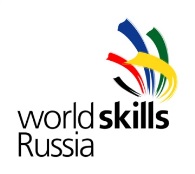 Дата:Компетенция:Главный эксперт на площадке:Мы, нижеподписавшиеся ознакомлены с данным протоколом, подтверждаем свою компетентность для выполнения закрепленных за нами функций и подтверждаем свое согласие на их выполнение.Мы, нижеподписавшиеся ознакомлены с данным протоколом, подтверждаем свою компетентность для выполнения закрепленных за нами функций и подтверждаем свое согласие на их выполнение.Мы, нижеподписавшиеся ознакомлены с данным протоколом, подтверждаем свою компетентность для выполнения закрепленных за нами функций и подтверждаем свое согласие на их выполнение.Мы, нижеподписавшиеся ознакомлены с данным протоколом, подтверждаем свою компетентность для выполнения закрепленных за нами функций и подтверждаем свое согласие на их выполнение.Эксперты на площадкеЗона ответственностиФункционалПодписьCISВнесение оценок в систему CISТех.обеспечение площадкиОбеспечение площадки расходными материалами, решение технических вопросов с оборудованием и инфраструктурой.Охрана трудаКонтроль выполнения условий безопасного нахождения и работы на площадке.ХронометражУчет времени выполнения работы участниками.Контакты с посетителями, прессойОбщение с посетителями, прессой, сопровождающими лицамиОценкаОбъективные / Субъективные критерии (нужное подчеркнуть)ОценкаОбъективные / Субъективные критерии (нужное подчеркнуть)ОценкаОбъективные / Субъективные критерии (нужное подчеркнуть)ОценкаОбъективные / Субъективные критерии (нужное подчеркнуть)ОценкаОбъективные / Субъективные критерии (нужное подчеркнуть)ОценкаОбъективные / Субъективные критерии (нужное подчеркнуть)№ФИОДолжность, место работыНомер сертификата/свидетельства, дата выдачи№ФИООбразовательная организацияБалл (в разрезе модулей)Балл (в разрезе модулей)Балл (в разрезе модулей)Балл (в разрезе модулей)Балл (в разрезе модулей)№ФИООбразовательная организацияABCDE